IntroductionLe sportif et la francophonieOrganisée autour de la Journée internationale de la Francophonie (le 20 mars), la Semaine de la langue française et de la Francophonie (du 16 au 24 mars en 2024) offre au grand public l’occasion de fêter la langue française. C‘est pourquoi le comité organisateur a choisi le jeudi 21 mars 2024 comme journée de la langue française aux Pays-Bas. Une fête de la francophonie avec beaucoup d’événements dans des centaines d’écoles néerlandaises. Le thème de cette année est “Vive le sport, vive la francophonie”.Participez à cette journée ! Et faites (plus ample) connaissance avec un sportif qui représente aussi la francophonie. Bonne journée de la langue française !Lire (à haute voix aussi)				        	Qui suis-je ? Je suis un personnage d’une BD du dessinateur Faro.Je suis l’une des personnalités préférées des Français.Mais mon influence est mondiale.Je suis né le 20 décembre 1998 à Paris et j’ai grandi à Bondy en banlieue parisienne. J’étais un très bon élève mais très turbulent aussi.Mon père est né à Douala au Cameroun.Ma mère s’appelle Fayza Lamari, elle est franco-algérienne. Je l’adore. J’ai un petit frère qui s’appelle Ethan. Il est né le 29 décembre 2006.Quand j’avais 12 ans, on m’a sélectionné dans la génération 1998 du centre de l'INF Clairefontaine.À l’âge de 16 ans, je suis parti pour Monaco, dans un centre de formation.Mon père est devenu entraîneur des moins de 15 ans à l'Association sportive de Bondy.Ma mère a été handballeuse. Aujourd’hui, elle est à la tête du projet de l’association IBKM. Lancée en 2020, cette association aide 98 jeunes à réaliser leur rêve.Le 15 juillet 2018, je deviens champion du monde après la victoire française en finale face à la Croatie.Avec huit buts, je suis sacré meilleur buteur du Mondial 2022.Après cela, Didier Deschamps m’a désigné capitaine de l'équipe de France.Mon image se trouve sur le jeu vidéo FIFA.Maintenant, j’ai 25 ans et je suis toujours attaquant au PSG. Je gagne beaucoup d’argent.Ce sera pour quand, ce fameux ballon d’or ?1.	Qui suis-je ? Que fais-je ?Si vous ne le savez toujours pas, ce rébus pourra vous aider. 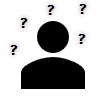 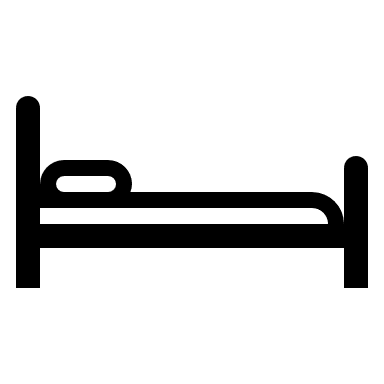 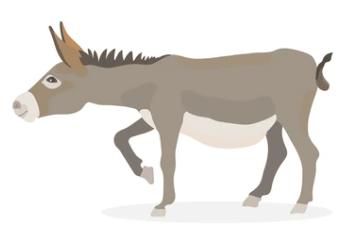 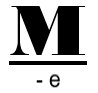 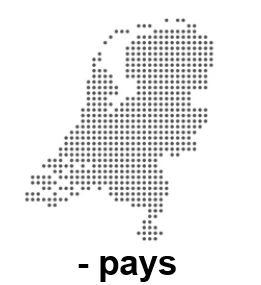 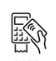 Regarder et écouter					        	Le sportif de cet exercice était l’invité d’Elise Lucet pour une interview exceptionnelle, diffusée dans l’émission "Envoyé spécial" le jeudi 18 janvier 2024 sur France 2.Il y parle de sa célébrité, de sa fondation, des résultats sportifs, des JO, de sa jeunesse, de sa famille, de l’argent, des critiques…2.	Lisez d’abord les résumés et les questions ou phrases à compléter ci-dessous. Regardez et écoutez ensuite le fragment (0’00 - 10’54’’). Notez les informations que vous avez déjà trouvées. Regardez et écoutez une deuxième fois et complétez les informations. https://www.youtube.com/watch?v=Hl9Y-d9q4Zw0’00’’ – 3’12 Dans cette partie, il parle entre autres de l’interview, de sa célébrité et de son nom.Il préfère répondre à une interview que disputer la Coupe du monde. Vrai / FauxIl ne comprenait pas pourquoi on ne le laissait pas tranquille. 		  Vrai / FauxAujourd’hui, il n’accepte toujours pas d’être connu.					  Vrai / FauxComment faut-il prononcer son nom de famille ? 			_________________3’12’’ – 7’10’’Ensuite, il parle de sa fondation avec laquelle il veut aider les enfants (dans le reportage). Quand il voit les enfants évoluer, il est « scotché, ému et fier ». « Fier » parce que _________________________________________________ ______________________________________________________________   Depuis le début de sa carrière, il a pensé à la période après le sport.    Vrai / FauxAvec le travail de la fondation, il essaie de transmettre des émotions, son aide, son _____________, des valeurs aussi.Pourquoi y a-t-il ce nombre de 98 jeunes ? (5’35’’)Parce que _____________________________________________________ Il espère que parmi les jeunes, il y aura des footballeurs. 			  Vrai / Faux 7’10’’– 9’32’’ Il continue sur les résultats sportifs, les Coupes du monde. Le succès de 2018 a été une réussite et il l’a fêté comme un fou.		  Vrai / FauxLa France n’a pas gagné en 2022, malgré son « triplé ».				  Vrai / FauxQu’est-ce qui est le plus important pour lui ?______________________________________________________________   9’32’’ – 10’54’’Il parle des Jeux olympiques. Que dit-il sur les JO et sur le port du drapeau ?______________________________________________________________   ______________________________________________________________   Va-t-il participer au JO ?______________________________________________________________   ______________________________________________________________   Parler				        	3.	Le titre de l’émission est “ L’autre but de sa vie ”. Quel est le premier but et quel est cet autre but, selon vous ?4.	Que pensez-vous (maintenant) de ce sportif ? De quelle manière représente-t-il la ‘francophonie’ selon vous.